                                                                                                                                                                                                                                                                                                                                                                                                                           OBEC DYNÍN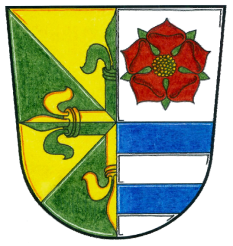                                                             Dynín 48                                                        37364  DynínIČ: 244864tel. 387 986 931, e-mail: sekretariat@obecdynin.cz, www.obecdynin.czbankovní spojení: Komerční banka České Budějovice, č. účtu 6028-231/0100Program 4. jednání zastupitelstva obce Dynín, které se bude konat dne 13. 2. 2019 od 18.00 hodin v kanceláři starosty obce.Určení zapisovatele a ověřovatelů zápisuSchválení programuKontrola plnění usnesení minulého jednáníProjednání rozpočtového opatření č. 1 /2019, zpráva o provedení inventarizace majetku a závazků obce za rok 2018Projednání postupu projektových prací na ZTV II. - Dynín západZahájení jednání o výběru zhotovitelů na 1. etapu prací ZTV II. -  Dynín západ a chodníků u ZTV – Dynín sever  Projednání žádosti na pořízení změny ÚP obce DynínProjednání přípravy setkání dříve narozených občanů obcí Dynína a Bošilce v 04/2019 v Dyníně.Diskuze a různé   